ANGLICKÝ JAZYKTHEME: UNIT 27 – IN THE TOWN (Lekce 27 – Ve městě), uč. + PS 56-57SLOVNÍ ZÁSOBAStuduj na quizlet.com https://quizlet.com/join/vKNsRpCrWOddíl: AJ 4. ROCNIK UNIT 27 In the townZahraj si hru, podívej se na videa, poslechni si písničku.https://learnenglishkids.britishcouncil.org/word-games/places-town-1https://www.youtube.com/watch?v=UdDXlL9u0vIhttps://www.youtube.com/watch?v=EfD2k9beP-4https://www.youtube.com/watch?v=FxRGkjkVTGADOMÁCÍ ÚKOL K ODEVZDÁNÍKde můžeš sehnat tyto věci? Přiřaď odpovědi k otázkám.Where can I get milk?				At the cinema.Where can I get stamps?				At a cafe.Where can I get a map?				At the bookshop.Where can I get a cake?				At the supermarket.Where can I get a story book?			At the station.Where can I get a ticket for the film? 		At the post office.Excuse me … Promiňte …Poraď turistovi, kde se nachází podle obrázků tyto věci. Použij předložky between, next to….Př. Excuse me, where is the supermarket?       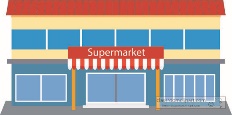 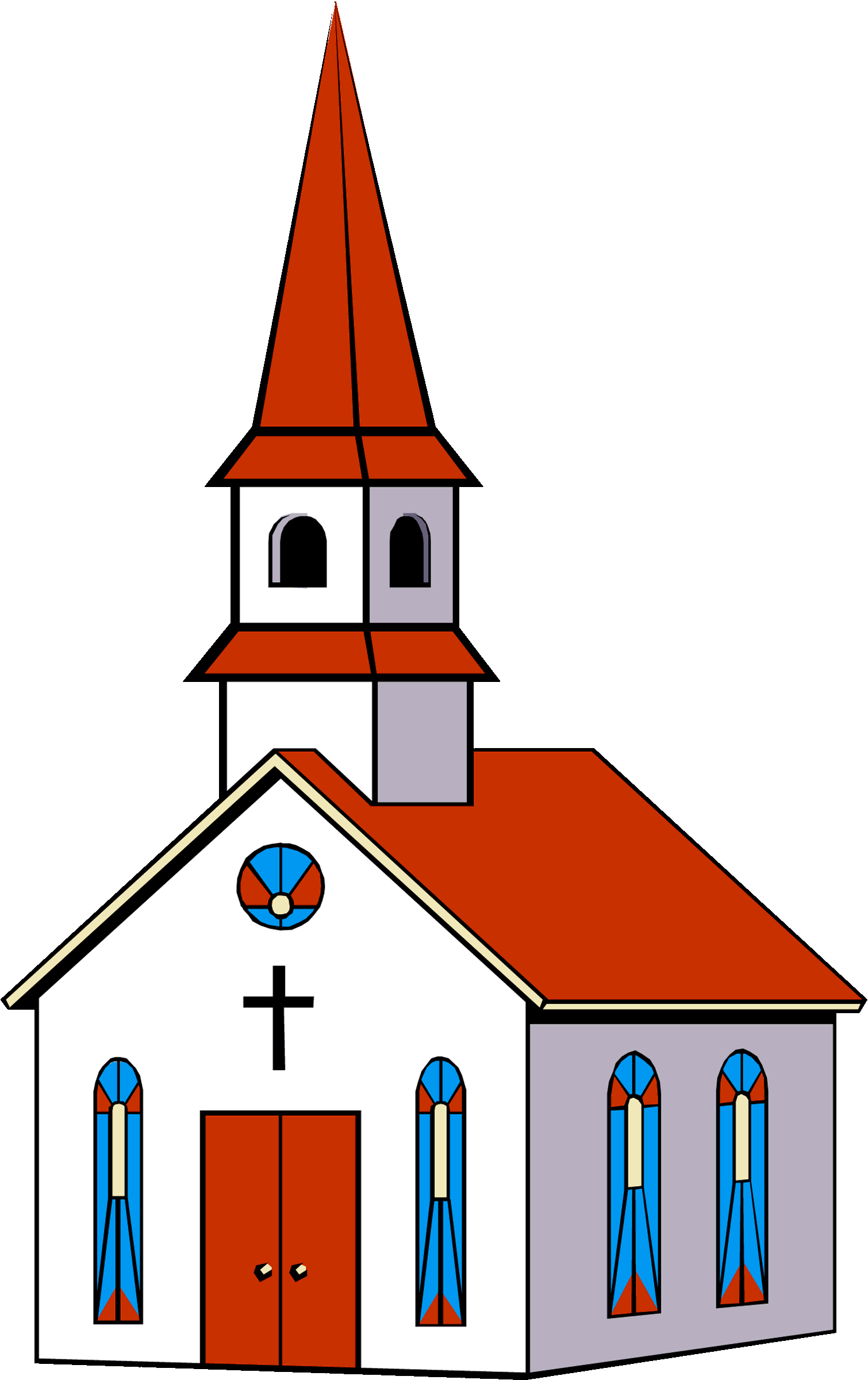 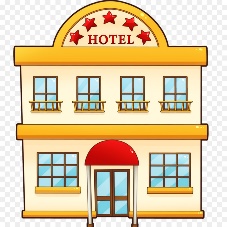       It is next to the church.      Excuse me, where is the church? 	It is between the supermarket and the hotel.Excuse me, where is the hotel? 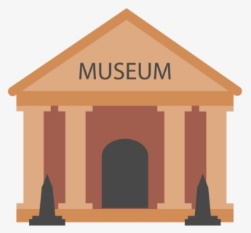 Excuse me, where is the post office?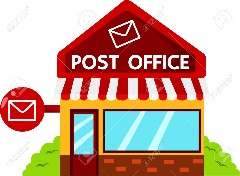 Excuse me, where is the hospital?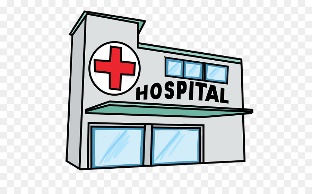 MY DREAM TOWN (Město mých snů)Co se nachází v městě tvých snů? Dokonči větu. Nakresli plánek svého města a popiš ho anglicky.In my dream town there are …Cvičení vyplňte ve Wordu,  případně na papír a oskenujte nebo vyfoťte. Plánek nakreslete na papír, vyfoťte nebo oskenujte. Úkoly zašlete na adresu: lucie.nesporova@zsuj.czJako název souboru použijte své jméno.Datum odevzdání: Pondělí 25. 5. 2020